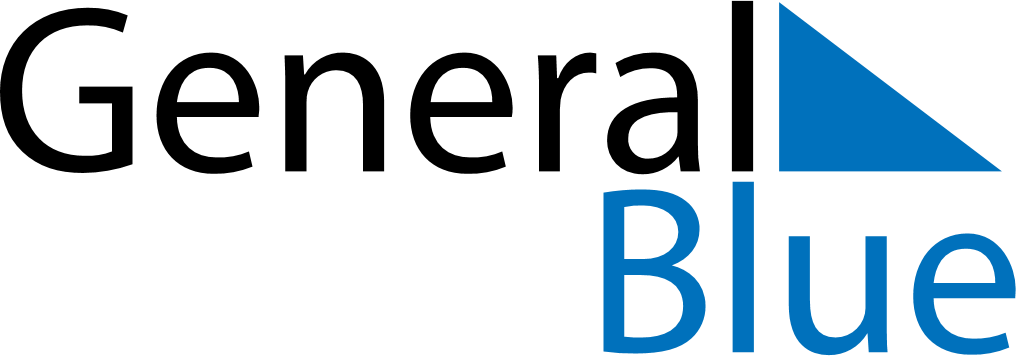 Honduras 2028 HolidaysHonduras 2028 HolidaysDATENAME OF HOLIDAYJanuary 1, 2028SaturdayNew Year’s DayMarch 19, 2028SundayFather’s DayApril 13, 2028ThursdayMaundy ThursdayApril 14, 2028FridayDía de las AméricasApril 14, 2028FridayGood FridayApril 16, 2028SundayEaster SundayMay 1, 2028MondayLabour DayMay 8, 2028MondayMother’s DayJune 11, 2028SundayPupil’s DaySeptember 10, 2028SundayChildren’s DaySeptember 15, 2028FridayIndependence DaySeptember 17, 2028SundayTeacher’s DayOctober 3, 2028TuesdaySoldier’s DayOctober 12, 2028ThursdayColumbus DayOctober 21, 2028SaturdayArmed forces DayDecember 25, 2028MondayChristmas Day